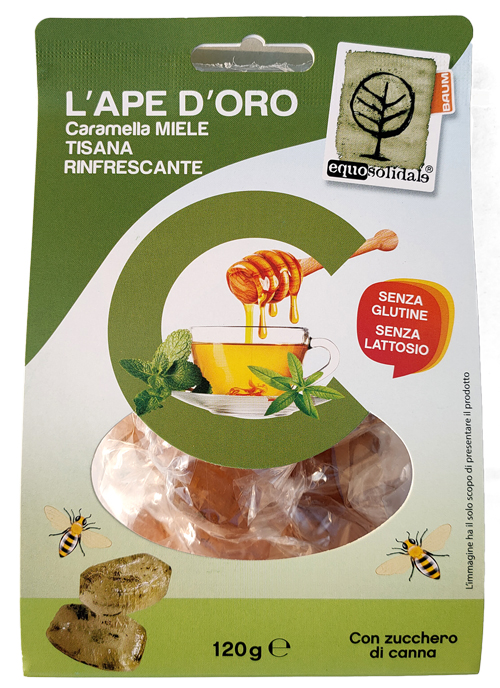 CARAMELLE MIELE TISANA RINFRESCANTE Caratteristiche Dal dolce miele equosolidale, le nostre caramelle sono fatte con pochi ingredienti genuini, lavorate secondo l’antico metodo di cottura a fuoco diretto da una antica realtà italiana, specializzata nella produzione artigianale di caramelle rigorosamente realizzate “come una volta”, che rispetta il gusto naturale dei sapori. Questo antico sistema di cottura permette allo zucchero di caramellizzare sprigionando e mettendo in risalto profumi e sapori inconfondibili.Qui sono stati aggiunti ingredienti provenienti dal commercio equo e solidale: miele, zucchero di canna e foglie di tisana. Miele millefiori dal Chiapas (Messico), zucchero di canna e foglie di tisana del commercio equo e solidale, che uniti alla menta dolce, donano un piacevole gusto e una delicata freschezza. Particolari da assaggiare!Il prodotto viene confezionato per noi presso il laboratorio Fallani Caramelle di Empoli (FI)BAUM Soc. Coop. Via Ariosto, 18 - 44121 - Ferrara (Italia)PESO120gDENOMINAZIONECaramella dura con miele e tisana rinfrescante INGREDIENTIZucchero di canna 48%, sciroppo di glucosio, miele 12%, tisana rinfrescante (foglie di lippia e foglie di menta in taglio tisana) 0.5%, aroma naturale di menta 0.2%, aroma naturale di eucalipto.INGREDIENTI  DI PROVENIENZA COMMERCIO EQUO E SOLIDALEMiele (Messico)Zucchero di canna (Isola di Mauritius)Tisana rinfrescante (Paraguay)Ingredienti del commercio equo e solidale: 60%CONSERVAZIONESHELF LIFE (MM)36 MMINDICAZIONI DI CONSERVAZIONEConservare in un luogo fresco e asciutto lontano dalla fonti di calore direttoPACKAGINGSacchetto con cavallotto a fascia120gCartone15 pz /cartoneINFORMAZIONI NUTRIZIONALI(Valori medi per )ENERGIA1383 kJ - 329 kcalGRASSIDI CUI ACIDI GRASSI SATURI0 g 0 gCARBOIDRATIDI CUI ZUCCHERI82 g73 gFIBRE0 gPROTEINE0 gSALE0 gINFORMAZIONI ALLERGENI(direttiva 2003/89/CE)non è presente nel prodotto finitoCereali contenenti glutine e prodotti a base di cereali contenenti glutineXCrostacei e prodotti a base di crostaceiXMolluschi e prodotti a base di molluscoXUova e prodotti a base di uova XPesce e prodotti a base di pesce XArachidi e prodotti a base di arachidiXSoia e prodotti a base di soiaXLatte e prodotti del latte (compreso lattosio)XFrutta in guscio e prodotti derivatiXSedano e prodotti a base di sedanoXSenape e prodotti a base di senapeXSemi di sesamo e prodotti a base di semi di sesamoXAnidride solforosa e solfito in concentrazione superiori a 10mg/kgXLupino e prodotti a base di lupino X